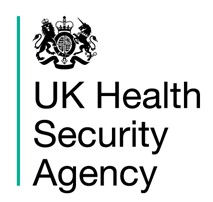 IntroductionThis pack sets out the actions education settings should take in response to cases of Scarlet Fever in the setting.  It also covers information about other Group A Step infections and exclusion advice for them.  Scarlet Fever and other Group A Streptococcus infections are circulating at high levels currently.  Please follow the guidance set out in this pack and only contact the South East Health Protection Team on 0344 225 3861 or se.acuteresponse@ukhsa.gov.uk if:Any child or staff member is seriously unwell and admitted to hospital with Group A Strep (GAS) infection (or there is a death) because this is indicative of invasive disease.The Scarlet Fever outbreak continues for over 3 weeks, despite taking steps to control it and you are concerned that case numbers are still rising. You are an SEN setting and are experiencing an outbreak of scarlet fever in a class that provides care or education to children who are clinically vulnerable.Signs and Symptoms of Scarlet FeverScarlet fever is a common childhood infection caused by Streptococcus pyogenes or Group A Streptococcus (GAS). It is not usually serious but should be treated with antibiotics.  The early symptoms of scarlet fever include sore throat, headache, fever, nausea and vomiting. After 12 to 48 hours, the characteristic red, pinhead rash develops, typically first appearing on the chest and stomach, then rapidly spreading to other parts of the body, and giving the skin a sandpaper-like texture. The scarlet rash may be harder to spot on darker skin, although the 'sandpaper' feel should be present.  Children and adults with suspected scarlet fever should be excluded from nursery / school / work until 24 hours after the commencement of appropriate antibiotic treatment.Contacts of Scarlet Fever cases (including siblings or household members) who are well and do not have symptoms do not require antibiotics and can continue to attend the setting.  They should seek treatment if they develop symptoms.There is no increased risk of complications for pregnant women but if you are concerned, please discuss with your midwife.Outbreak of Scarlet FeverAn outbreak of Scarlet Fever is defined as two or more cases in a class or specific close mixing group that occurs within a 10-day period.  There are a number of actions that need to be taken in the event of a Scarlet Fever outbreak in the setting.  These are detailed on page 3.  There are no actions required for a single case of Scarlet Fever.  If an outbreak in a defined class or group is continuing beyond 2 weeks, please review your infection control measures.  Single cases in different classes or groups do not constitute an outbreak.Other Group A Streptococcus InfectionsThe same bacteria which cause scarlet fever can also cause a range of other types of infection such as skin infections (impetigo) and severe sore throat.  Detailed below are the actions that are relevant for these infections. Impetigo:  This is a bacterial skin infection that mainly affects infants and young children.  It is very infectious, and the sores can develop anywhere on the body but tend to occur as reddish sores on the face, especially around the nose and mouth and on hands and feet. After about a week, the sores burst and leave golden brown crusts. It can sometimes be painful and itchy.  Action:  Exclude the individual from the setting until all lesions (sores or blisters) are crusted over or until 48 hours after commencing antibiotic treatment.Sore throats:  No specific actions required by the setting for other Group A Strep infections such as sore throats (and many sore throats are caused by viruses).  Action:  If anyone is prescribed antibiotics for a sore throat, they should stay away from the setting for at least 24 hours after starting antibiotic treatment.Invasive Group A Streptococcus (iGAS)In very rare cases, the bacteria can get into the bloodstream and cause an illness called invasive Group A strep (iGAS). Whilst still uncommon, there has been an increase in iGAS cases this year, particularly in children under 10 years old. It is very rare for children with scarlet fever to develop iGAS infection. However, it is important that parents and carers understand the signs and symptoms of invasive disease and seek medical attention promptly.  This is why we ask the settings to send out advice letters when there is an outbreak of Scarlet Fever in the setting.  Co infection with a virus is a risk factor for severe disease.  This is why there are different advice letters if chicken pox or flu are circulating in the setting with a Scarlet Fever outbreak.Useful ResourcesNHS – Scarlet FeverScarlet fever: symptoms, diagnosis and treatment Management of scarlet fever outbreaks in schools (publishing.service.gov.uk)Health protection in education and childcare settings Hand hygiene resources for schoolsRCPCH calls on paediatricians to ‘think Group A Strep’ | RCPCHPreventing Infections in Childcare - Online Course - FutureLearn Scarlet Fever Outbreak Action CardAn outbreak of Scarlet Fever is defined as two or more cases in a class or specific close mixing group that occurs within a 10-day period.  Summary Flow Chart of Advice Letters to be Sent to Parents/Carers/Staff in the Event of a Scarlet Fever OutbreakTEMPLATE ONE – TO BE USED WHEN THERE ARE TWO OR MORE CASES OF SCARLET FEVER IN A CLASS OR DEFINED GROUPPlease amend highlighted sections Dear Parent/Guardian and/or Staff,We have been informed that a small number of children in class/group have been diagnosed with suspected or confirmed scarlet fever. Although scarlet fever is usually a mild illness, it should be treated with antibiotics to minimise the risk of complications and reduce the spread to others. The symptoms of scarlet fever include a sore throat, headache, fever, nausea and vomiting. This is followed by a fine red rash which typically first appears on the chest and stomach, rapidly spreading to other parts of the body. On more darkly pigmented skin, the scarlet rash may be harder to spot, but in all cases it should feel like 'sandpaper'. The face can be flushed red but pale around the mouth. If you think your child, has scarlet fever: see your GP (please remember to take this letter with you) or contact NHS 111 as soon as possiblemake sure that your child takes the full course of any antibiotics prescribed by the doctor. Keep them at home, away from nursery, school or work until at least 24 hours after starting the antibiotic treatment, to avoid spreading the infection. Complications Children who have had chickenpox or influenza (‘flu) recently are more likely to develop more serious infection during an outbreak of scarlet fever and so parents should remain vigilant for symptoms such as a persistent high fever, cellulitis (skin infection) and arthritis (joint pain and swelling). If you are concerned for any reason, please seek medical assistance immediately. If your child has an underlying condition which affects their immune system, you should contact your GP or hospital doctor to discuss whether any additional measures are needed. Invasive Group A Strep (iGAS)The same bacteria which cause scarlet fever can also cause a range of other types of infection such as skin infections (impetigo) and sore throat. In very rare cases, the bacteria can get into the bloodstream and cause an illness called invasive group A strep (iGAS). Whilst still very uncommon, there has been an increase in iGAS cases this year, particularly in children under 10 years old. It is very rare for children with scarlet fever to develop iGAS infection. As a parent, you should trust your own judgement. Contact NHS 111 or your GP if:your child is getting worseyour child is feeding or eating much less than normalyour child has had a dry nappy for 12 hours or more or shows other signs of dehydrationyour baby is under 3 months and has a temperature of 38C, or is older than 3 months and has a temperature of 39C or higheryour baby feels hotter than usual when you touch their back or chest, or feels sweatyyour child is very tired or irritableCall 999 or go to A&E if:your child is having difficulty breathing – you may notice grunting noises or their tummy sucking under their ribsthere are pauses when your child breathesyour child’s skin, tongue or lips are blueyour child is floppy and will not wake up or stay awakeYou can find more information on influenza and scarlet fever on NHS choices: www.nhs.uk Yours sincerely,Authors NameTEMPLATE TWO – TO BE USED WHEN TWO OR MORE SUSPECTED/CONFIRMED CASES OF SCARLET FEVER AND AT LEAST ONE CASE OF SUSPECTED FLU WITHIN A 10 DAY PERIOD WITHIN A SPECIFIC CLASS OR GROUPAmend highlighted sections Dear Parents/Guardians and/or Staff, We have been informed that a number of children who are in class/group have been diagnosed with suspected or confirmed scarlet fever or influenza (flu). Where both diseases are circulating at the same time there is a slight increased risk of more serious infection.Influenza Most children will have a mild illness and will recover at home without needing treatment. However, if your child has a complex medical history, which potentially increases their risk of severe disease (such as asthma or immunosuppression), it is important that your GP promptly assesses your child to see if they require prompt antiviral prophylaxis. If they develop any of the following symptoms: fever (38ºC or greater) and flu-like symptoms (cough, sore throat, runny nose, limb/joint pain or headache), they will then advise whether your child should receive antiviral treatment.Children with flu-like symptoms should stay home until they are well and no longer have a fever.  Scarlet fever Scarlet fever is also a mild childhood illness but unlike influenza, it requires antibiotic treatment. Symptoms include a sore throat, headache, fever, nausea and vomiting, followed by a fine red rash which typically first appears on the chest and stomach, rapidly spreading to other parts of the body. On more darkly pigmented skin, the scarlet rash may be harder to spot, but it should feel like 'sandpaper'. The face can be flushed red but pale around the mouth. If you think your child has scarlet fever, you should:consult your GP (please remember to take this letter with you) or contact NHS 111 as soon as possible.make sure that your child takes the full course of any antibiotics prescribed by the doctor.Keep them at home, away from nursery, school or work until at least 24 hours after starting the antibiotic treatment, to avoid spreading the infection. Invasive Group A Strep (iGAS)The same bacteria which cause scarlet fever can also cause a range of other types of infection such as skin infections (impetigo) and sore throat. In very rare cases, the bacteria can get into the bloodstream and cause an illness called invasive group A strep (iGAS). Whilst still very uncommon, there has been an increase in iGAS cases this year, particularly in children under 10 years old. It is very rare for children with scarlet fever to develop iGAS infection. As a parent, you should trust your own judgement. Contact NHS 111 or your GP if:your child is getting worseyour child is feeding or eating much less than normalyour child has had a dry nappy for 12 hours or more or shows other signs of dehydrationyour baby is under 3 months and has a temperature of 38C, or is older than 3 months and has a temperature of 39C or higheryour baby feels hotter than usual when you touch their back or chest, or feels sweatyyour child is very tired or irritableCall 999 or go to A&E if:your child is having difficulty breathing – you may notice grunting noises or their tummy sucking under their ribsthere are pauses when your child breathesyour child’s skin, tongue or lips are blueyour child is floppy and will not wake up or stay awakeYou can find more information on influenza and scarlet fever on NHS choices: www.nhs.uk Yours sincerely,Authors nameTEMPLATE THREE – TO BE USED WHEN TWO OR MORE SUSPECTED/CONFIRMED CASES OF SCARLET FEVER AND AT LEAST ONE CASE OF CHICKENPOX WITHIN A 10 DAY PERIOD WITHIN A CLASS OR SPECFIC GROUPAmend highlighted sections Dear Parent /Guardian, and/or staff,We have been informed that a number of children who are in class/group have been diagnosed with suspected scarlet fever and/or chickenpox.  Where both diseases are circulating at the same time there is a slight increased risk of more serious infection.Chickenpox Chickenpox is a mild and common childhood illness that most children catch at some point. It causes a rash of red, itchy spots that turn into fluid-filled blisters. They then crust over to form scabs, which eventually drop off. To prevent spreading the infection, keep children at home for at least five days from the onset of rash and until all blisters have crusted over. For most children, chickenpox is a mild illness that gets better on its own. But some children can become more seriously ill and need to see a doctor. Contact your GP straight away if your child develops any abnormal symptoms, for example: • If the blisters on their skin become infected • If your child has a pain in their chest or has difficulty breathing Scarlet fever Scarlet fever is also a mild childhood illness but unlike chickenpox, it requires antibiotic treatment. Symptoms include a sore throat, headache, fever, nausea and vomiting, followed by a fine red rash which typically first appears on the chest and stomach, rapidly spreading to other parts of the body. On more darkly pigmented skin, the scarlet rash may be harder to spot, but it should feel like 'sandpaper'. The face can be flushed red but pale around the mouth. If you think your child has scarlet fever, you should:consult your GP (please remember to take this letter with you) or contact NHS 111 as soon as possible.make sure that your child takes the full course of any antibiotics prescribed by the doctor.Keep them at home, away from nursery, school or work until at least 24 hours after starting the antibiotic treatment, to avoid spreading the infection. Invasive Group A Strep (iGAS)The same bacteria which cause scarlet fever can also cause a range of other types of infection such as skin infections (impetigo) and sore throat. In very rare cases, the bacteria can get into the bloodstream and cause an illness called invasive group A strep (iGAS). Whilst still very uncommon, there has been an increase in iGAS cases this year, particularly in children under 10 years old. It is very rare for children with scarlet fever to develop iGAS infection. As a parent, you should trust your own judgement. Contact NHS 111 or your GP if:your child is getting worseyour child is feeding or eating much less than normalyour child has had a dry nappy for 12 hours or more or shows other signs of dehydrationyour baby is under 3 months and has a temperature of 38C, or is older than 3 months and has a temperature of 39C or higheryour baby feels hotter than usual when you touch their back or chest, or feels sweatyyour child is very tired or irritableCall 999 or go to A&E if:your child is having difficulty breathing – you may notice grunting noises or their tummy sucking under their ribsthere are pauses when your child breathesyour child’s skin, tongue or lips are blueyour child is floppy and will not wake up or stay awakeYou can find more information on scarlet fever on the attached factsheet and on NHS choices: www.nhs.ukYours sincerely,Authors nameFact sheet for schools and parents about Group A Streptococcus (GAS) and Scarlet Fever. What is Group A Streptococcus?  Group A Streptococcus or Streptococcus pyogenes is a bacterium that can be found in the throat and on the skin. People may carry it and have no symptoms of illness or may develop infection.      How is it spread?      Group A Streptococcus survives in throats and on skin for long enough to allow easy spread between people through sneezing and skin contact. People who are currently carrying the bacteria in the throat or on the skin may have symptoms of illness or they may have no symptoms and feel fine. In both cases, these bacteria can be passed on to others.    What kinds of illnesses are caused by Group A Streptococcus?     Most Group A Streptococcus illnesses are relatively mild, with symptoms including a sore throat ("strep throat"), scarlet fever or a skin infection such as impetigo. However, on rare occasions, these bacteria can cause other severe and sometimes life-threatening diseases.  Although scarlet fever is usually a mild illness, it should be treated with antibiotics to minimise the risk of complications and reduce the spread to others.  Children should stay at home until at least 24 hours after starting the antibiotic treatment to avoid spreading the infection.The symptoms of scarlet fever include a sore throat, headache, fever, nausea and vomiting. This is followed by a fine red rash which typically first appears on the chest and stomach, rapidly spreading to other parts of the body. On more darkly pigmented skin, the scarlet rash may be harder to spot, but it will still feel like 'sandpaper'. The face can be flushed red but pale around the mouth.  Children who have had chickenpox or influenza (‘flu) recently are more likely to develop more serious infection during an outbreak of scarlet fever and so parents should remain vigilant for symptoms such as a persistent high fever, cellulitis (skin infection) and arthritis (joint pain and swelling). If you are concerned for any reason please seek medical assistance immediately.  What is invasive Group A Streptococcal (iGAS) disease?    The same bacteria which cause scarlet fever can also cause a range of other types of infection such as skin infections (impetigo) and sore throat. In very rare cases, the bacteria can get into the bloodstream and cause an illness called invasive group A strep (iGAS). Whilst still very uncommon, there has been an increase in iGAS cases this year, particularly in children under 10 years old. It is very rare for children with scarlet fever to develop iGAS infection. As a parent, you should trust your own judgement. Contact NHS 111 or your GP if:your child is getting worseyour child is feeding or eating much less than normalyour child has had a dry nappy for 12 hours or more or shows other signs of dehydrationyour baby is under 3 months and has a temperature of 38C, or is older than 3 months and has a temperature of 39C or higheryour baby feels hotter than usual when you touch their back or chest, or feels sweatyyour child is very tired or irritableCall 999 or go to A&E if:your child is having difficulty breathing – you may notice grunting noises or their tummy sucking under their ribsthere are pauses when your child breathesyour child’s skin, tongue or lips are blueyour child is floppy and will not wake up or stay awakeDo contacts of a case of scarlet fever require antibiotics?Contacts of Scarlet Fever cases (including siblings or household members) who are well and do not have symptoms do not require antibiotics and can continue to attend the setting.  They should seek treatment if they develop symptoms.There is no increased risk of complications for pregnant women but if you are concerned please discuss with your midwife.What else can I do to prevent my child from becoming unwell? Because Group A Streptococcal disease is spread through coughing, sneezing and skin contact, it is important to have good hand hygiene and catch coughs and sneezes in tissues and throw these away. If you are unwell, stay at home and seek medical advice. This will all help limit the spread of other infections, which are common this time of year. Key ActionsKey ActionsExclusion Children and adults with suspected scarlet fever should be excluded from nursery / school / work until 24 hours after the commencement of appropriate antibiotic treatment.Contacts of Scarlet Fever cases (including siblings or household members) who are well and do not have symptoms do not require antibiotics and can continue to attend the setting.  They should seek treatment if they become symptomatic.Communication2 or more cases of Scarlet Fever in a class or specific group within 10 days – send relevant information letter to parents/carers/staff (see flow chart on page 3):Two or more cases of scarlet fever in a class – send template letter one to affected class(es)Two or more suspected/confirmed cases of scarlet fever and at least one case of suspected flu in a class within a 10-day period – send template letter two to affected class(es)Two or more suspected/confirmed cases of scarlet fever and at least one case of suspected chickenpox in a class within a 10-day period – send template letter three to affected class(es)A fact sheet which can be sent to parents and staff in the wider school community in any of the above scenarios.Closures It is not necessary to close the school, unless there are operational reasons such as significant staff absence, which would be a decision for the school in conjunction with the relevant Local Authority. There is no requirement to cancel extra-curricular activities or visits.Infection Control Advice for Limiting Transmission Infection Control Advice for Limiting Transmission Hand and respiratory hygiene Children should be supervised and/or encouraged to wash their hand regularly and paper towels or hand dryers should be used for drying hands (wastepaper bin provided for disposal of towels)  Remind staff to wash their hands throughout the day. Hand washing needs to be done after changing nappies and helping children use the toilet.Hand washing with liquid soap and warm water preferred over alcohol gel. Encourage good respiratory hygiene (using and disposing of tissues). Home (e-bug.eu) has a range of educational resources for ages 3-16 to learn about microbes, infection prevention and control, antibiotics and vaccination. Cleaning and disinfection Daily cleaning using standard cleaning products such as detergents and bleach (Hypochlorite at 1000 ppm of available chlorine) for equipment, hard surfaces, hard toys, and sleep mats is an important part of reducing transmission. Single use cloths or paper towels should be used for cleaning.  Soft toys should be machine washed.Carpets and soft furnishings should be vacuumed daily.Frequently touched surfaces such as taps, toilet flush handles, and door handles, should be cleaned regularly throughout the day.Complete a deep clean at end of outbreak (at least 10 days with no new cases in the defined group).  Carpets and rugs should be cleaned with a washer-extractor. Curtains, soft furnishing covers and all linen should be removed, and washed at the hottest compatible temperature.  Soft furnishings without removable covers should be steam cleaned.  This could be done during an evening, weekend or over the school holidays.Broken SkinMake sure that all cuts, scrapes and wounds are cleaned and covered.  This also applies to bites.  This is because breaching the skin barrier provides a portal of entry for the organism.